Gonorrea: Hoja informativa de los CDC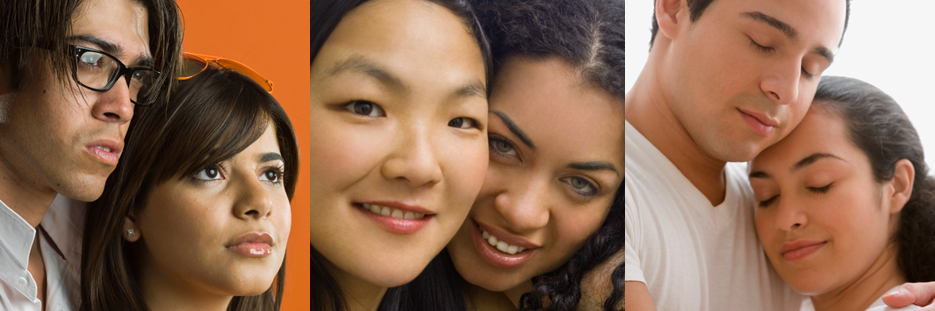 Cualquier persona que tenga relaciones sexuales puede contraer gonorrea. La gonorrea puede causar complicaciones muy graves cuando no se trata, pero se puede curar con los medicamentos correctos.¿Qué es la gonorrea?La gonorrea es una enfermedad de transmisión sexual (ETS) que puede infectar tanto a los hombres como a las mujeres. Puede causar infecciones en los genitales, el recto y la garganta. Es una infección muy común, especialmente en las personas jóvenes de 15 a 24 años.¿Cómo se transmite la gonorrea?Usted puede contraer gonorrea al tener relaciones sexuales anales, vaginales y orales con una persona que tenga esta enfermedad. Una mujer embarazada con gonorrea puede transmitírsela a su bebé durante el parto.¿Cómo puedo evitar contraer gonorrea?Usted puede evitar contraer gonorrea si:no tiene relaciones sexuales;tiene una relación mutuamente monógama a largo plazo con una pareja a quien se le hayan realizado pruebas y haya tenido resultados negativos para las ETS;usa condones de látex y diques dentales en forma correcta cada vez que tiene relaciones sexuales.¿Tengo riesgo de contraer gonorrea?Cualquier persona que tenga relaciones sexuales puede contraer gonorrea mediante las relaciones sexuales anales, vaginales u orales sin protección. Si usted es sexualmente activo, hable con su proveedor de atención médica de manera honesta y abierta, y pregúntele si debe hacerse la prueba de detección de la gonorrea o de otras ETS. Si es una mujer sexualmente activa menor de 25 años, o una mujer mayor con factores de riesgo —como el tener una nueva pareja sexual o múltiples parejas sexuales, o una pareja sexual con una infección de transmisión sexual—, debe hacerse una prueba de detección de la gonorrea todos los años. Si usted es un hombre sexualmente activo, homosexual, bisexual o tiene relaciones con hombres y es sexualmente activo, debe hacerse la prueba de detección de la gonorrea anualmente.Estoy embarazada. ¿Cómo afecta a mi bebé la gonorrea?Si está embarazada y tiene gonorrea, puede transmitirle la infección a su bebé durante el parto. Esto puede causarle problemas graves de salud a su bebé. Si está embarazada, es importante que hable con su proveedor de atención médica para que le hagan los exámenes físicos y las pruebas adecuadas y reciba el tratamiento correcto, según sea necesario. Tratar la gonorrea lo antes posible disminuirá las probabilidades de que su bebé tenga complicaciones de salud.¿Cómo sé si tengo gonorrea?Es posible que algunos hombres con gonorrea no presenten ningún síntoma. Sin embargo, los hombres que presentan síntomas pueden tener:sensación de ardor al orinar;secreción de color blanco, amarillo o verde del pene;dolor o inflamación en los testículos (aunque esto es menos común).La mayoría de las mujeres con gonorrea no tienen síntomas. Incluso cuando tienen síntomas, por lo general, son leves y se pueden confundir con los síntomas de una infección vaginal o de la vejiga. Las mujeres con gonorrea corren el riesgo de tener complicaciones graves por la infección, aun cuando no presenten ningún síntoma.Los síntomas en las mujeres pueden ser los siguientes:dolor o sensación de ardor al orinar;aumento de la secreción vaginal;sangrado vaginal entre periodos.Las infecciones del recto pueden no causar síntomas tanto en los hombres como en las mujeres o pueden causarles los siguientes:secreciones;picazón anal;dolores;sangrado;dolor al defecar.Debe hacerse revisar por un médico si nota cualquiera de estos síntomas o si su pareja tiene una ETS o síntomas de una ETS, como dolor inusual, secreción con olor, ardor al orinar o sangrado entre periodos.¿Cómo sabrá mi médico si tengo gonorrea?En las mayoría de los casos, se puede utilizar una muestra de orina para detectar la gonorrea. Sin embargo, si usted ha tenido relaciones sexuales orales o anales, se puede usar un hisopo para obtener muestras de la garganta o del recto. En algunos casos, se deben tomar muestras de la uretra del hombre (canal urinario) o del cuello uterino de la mujer (la abertura de la matriz) con un hisopo.¿Se puede curar la gonorrea?Sí, la gonorrea se puede curar con el tratamiento correcto. Es importante que tome todos los medicamentos que su médico le recete para curar su infección. Los medicamentos contra la gonorrea no se deben compartir con nadie. Si bien los medicamentos detendrán la infección, no repararán ninguna lesión permanente que haya causado la enfermedad.Es cada vez más difícil tratar algunos casos de gonorrea debido a que las cepas de gonorrea resistentes a los medicamentos están aumentando. Si sus síntomas continúan por más de unos días después del tratamiento, debe regresar a su proveedor de atención médica para que le hagan otro chequeo.Recibí tratamiento contra la gonorrea. ¿Cuándo puedo tener relaciones sexuales nuevamente?Debe esperar siete días después de terminar todos los medicamentos antes de tener relaciones sexuales. Para evitar que se infecte de gonorrea nuevamente o que se la transmita a su pareja sexual o sus parejas sexuales, debe evitar tener relaciones sexuales hasta que cada persona haya completado el tratamiento. Si usted ya ha tenido gonorrea y tomó medicamentos en el pasado, todavía se puede infectar nuevamente si tiene relaciones sexuales sin protección con una persona que tenga gonorrea.¿Qué pasa si no recibo tratamiento?Cuando la gonorrea no se trata, puede ocasionar problemas de salud graves y permanentes tanto en los hombres como en las mujeres.En las mujeres, la gonorrea sin tratar puede causar la enfermedad inflamatoria pélvica (EIP). Algunas de las complicaciones de la EIP son las siguientes:formación de tejido cicatricial que obstruye las trompas de Falopio;embarazo ectópico (embarazo afuera del útero);infertilidad (incapacidad para quedar embarazada);dolor pélvico o abdominal crónico.En los hombres, la gonorrea puede causar una afección dolorosa en los conductos de los testículos. En casos muy poco comunes, esto puede causarle a un hombre infertilidad o hacer que no pueda tener hijos.La gonorrea que no se trata puede también rara vez propagarse a la sangre o las articulaciones. Esta afección puede ser mortal. La gonorrea que no se trata también puede aumentar sus probabilidades de contraer o transmitir el VIH, el virus que causa el SIDA.